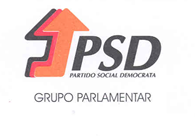 PROJETO DE VOTO DE SAUDAÇÃO N.º 240/XIV/1.ªPELA COMEMORAÇÃO DO DIA INTERNACIONAL DAS FORÇAS DE MANUTENÇÃO DA PAZ DAS NAÇÕES UNIDASAssinalou-se, no passado dia 29 de maio, o Dia Internacional das Forças de Manutenção da Paz das Nações Unidas.O Dia Internacional das Forças de Manutenção da Paz das Nações Unidas, presta homenagem à inestimável contribuição de mais de um milhão de homens e mulheres que serviram e servem enquanto soldados da paz da ONU e aos mais de 3.900 que perderam a vida ao promover a estabilidade e a segurança em alguns dos lugares mais perigosos e vulneráveis do mundo.Homenageamos, pois, mais de um milhão de homens e mulheres que serviram nas forças de paz das Nações Unidas desde a primeira missão em 1948.As forças de manutenção da paz da ONU são constituídas por civis, forças polícias e militares de diferentes nacionalidades que operam em zonas de crise ou conflitos armados, com mandato e objetivos estabelecidos e aprovados pelo Conselho de Segurança das Nações Unidas.As forças de paz protegem homens, mulheres e crianças da violência, todos os dias, muitas vezes com grande risco pessoal.Atualmente, nas missões de paz da ONU, participam 48 elementos da Guarda Nacional Republicana, da Polícia de Segurança Pública e do Serviço de Estrangeiros e Fronteiras e 760 militares.Relembramos que o maior contingente policial português está na Missão Multidimensional Integrada das Nações Unidas para a Estabilização da República Centro-Africana (MINUSCA), seguindo-se os destacados na Missão da ONU no Sudão do Sul (UNMISS), na Missão Multidimensional Integrada das Nações Unidas para a Estabilização do Mali (MINUSMA), na Missão de Verificação das Nações Unidas na Colômbia (UNVMC) e na Missão de Administração Interina da ONU no Kosovo (UNMIK).A manutenção da paz da ONU é um investimento vital na paz e segurança mundiais.Para milhões de pessoas em situações afetadas por conflitos em todo o mundo, a manutenção da paz é uma necessidade e uma esperança. Pelo exposto, a Assembleia da República, reunida em Sessão Plenária assinala e saúda a comemoração do Dia Internacional das Forças de Manutenção da Paz das Nações Unidas sublinhando que este ano, as Forças da Paz da ONU enfrentam um desafio ainda maior ao cumprir os mandatos de paz e segurança enquanto ajudam os países a lidar com a pandemia da covid-19.Palácio de São Bento, 2 de junho de 2020Os deputadosAdão SilvaAntónio Maló de AbreuAna Miguel dos SantosCarlos Alberto GonçalvesIsabel MeirelesPedro RoquePaulo NevesEmília CerqueiraJosé CesárioPaulo MonizEduardo TeixeiraAntónio VenturaAndré Coelho LimaOlga SilvestreÁlvaro AlmeidaCarla MadureiraNuno Miguel Carvalho